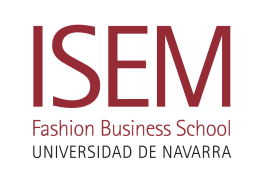 ACTA Nº 1 curso 2018/19Reunión de la Comisión de Garantía de la CalidadFecha: 30 de noviembre de 2018Hora de Inicio: 11:00 horasHora de finalización: 12:00 horasLugar: 	Sede de ISEM Fashion Business School 	Universidad de Navarra- PamplonaAsistentes:Begoña Carnero: Coordinadora CalidadCecilia Gonzalo Pascual: Representante de la CECASilvia Aranguren: Representante de la CECAAmalia Descalzo: Representante ProfesoradoJorge del Río: Representante ProfesoradoLuz López- Bleda: Representante de Alumnos (Delegado del MEDEM)Cristina Lorenzo: Representante del PASDesarrollo de la sesión: Orden del día:Presentación de la nueva composición de la Comisión de Garantía de Calidad de ISEMPresentación de los informes de análisis de resultados del título MEDEM correspondientes al curso 17/18Programa Acredita ANECA 2019 Ruegos y preguntasDesarrollo de la sesión:Se comienza la sesión con la presentación de la nueva CGC. La novedad es que este año entra a formar parte otro profesor, el Director Académico del MEDEM. Se aprueba por parte de la CECA y se envía a Rectorado.La coordinadora de Calidad de Calidad pasa a presentar los informes de análisis de resultado del MEDEM curso 2017/18. Entre las sugerencias que la CECA nos da durante la presentación del informe destacan:1.  Hacer un seguimiento o control del asesoramiento con el nuevo programa "Mentory" y registrar el nº de entrevistas de asesoramiento realizadas (con los empresarios, etc). Este año hemos introducido la figura del Mentor.2. Analizar aquellas asignaturas que no supera el 3,5 en la encuesta de satisfacción.3.  Concretar más los planes de mejora. Solamente hay que poner planes de mejora en aquellos puntos que hagan falta, pero hay que concretar planes, responsable de éste y periodo o fecha de realización. Que no sean planes generales. 4. Archivar en ACU la documentación mínima que hay que subir, que aparece en el PS2 del Manual del Sistema de Garantía de Calidad. En los próximos meses se realizará una auditoría interna (ya que no va a haber Monitor a partir de ahora) y se revisarán que esté toda la documentación, al menos de los cursos 15-16, 16-17 y 17-18. Se revisará también que las Memorias de Análisis de Resultados tengan hechos los análisis profundos y "con contenido". Una vez presentada la memoria, la coordinadora de Calidad indica que se van a aumentar los ECTS en inglés y que se va a empezar a trabajar en el Modifica para presentar a principios de año.Cecilia Gonzalo pasa a presentar el programa Acredita 2019 de cara a la próxima renovación de la Acreditación del Máster prevista para junio de 2020. ISEM informa que se ha creado una Comisión de Autoevaluación aprobada por la Junta Directiva de ISEM formada por:Dª. Begoña Carnero: Gerente del centroD. Jorge del Río Pérez: Director Académico del MEDEMDª. Cristina Lorenzo Encabo: Coordinadora de secretaría del MEDEMNo habiendo más asuntos que tratar, se levanta la sesiónMadrid, 30 de noviembre de 2018